O is for Octopus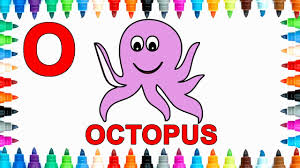 Watch the song herehttps://www.youtube.com/watch?v=ce-WOfylKowO is for octopus…………Can you think of 5 words beginning with O?8 words?Any more?Ask your family to think too.Can you find or draw pictures of some of them?Maybe someone could write a list……